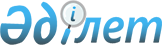 Қазақстан Республикасы Ұлттық Банкiнiң 1996 жылғы жылдық есебiн бекiту туралыҚазақстан Республикасы Президентiнiң Жарлығы. 1997 жылғы 30 сәуiрдегi N 3478



      Қазақстан Республикасы Президентiнiң "Қазақстан Республикасының Ұлттық Банкi туралы" Заң күшi бар 
 Жарлығының 
  3-бабына сәйкес Қазақстан Республикасы Ұлттық Банкiнiң 1996 жылғы жылдық есебiн қарай келiп қаулы етемiн: 





      1. "Делойт и Туш СНГ" аудиторлық фирмасының қорытындысы ескерiле отырып, Қазақстан Республикасы Ұлттық Банкiнiң 1996 жылғы қызметiнiң нәтижелерi туралы жылдық есебi 271381,8 млн. теңге сомасындағы баланс валютасымен және 2522,4 млн. теңге сомасындағы пайдасымен бекiтiлсiн.





      2. Қазақстан Республикасының Ұлттық Банкi 1996 жылғы жылдық есебiн жариялайтын болсын.





      3. Осы Жарлық қол қойылған күнiнен бастап күшiне кiредi.


      

Қазақстан Республикасының




      Президентi






ПРОТОКОЛ






отчета Национального Банка Республики Казахстан






за 1996 год перед Президентом Республики Казахстан






(Қазақша аудармасы жоқ, текстi орысшадан қараңыз)




        г. Алматы         N И-144         28 апреля 1997 г.


      

Председательствовал:

              

Назарбаев Н.А.





      

Присутствовали:



      Руководитель Администрации



      Президента Республики Казахстан   Абдыкаримов О.


      Заместитель Премьер-Министра



      Республики Казахстан - Министр



      финансов                          Павлов А.С.


      Помощник Президента Республики



      Казахстан по вопросам экономики -



      заместитель Председателя



      Высшего экономического совета



      при Президенте Республики



      Казахстан                         Какимжанов З.Х.


      Председатель Национального



      Банка                             Джандосов У.А.


      Председатель КНБ                  Джуманбеков Д.М.


      Генеральный Прокурор              Шуткин С.И.


      Председатель ГСК                  Туякбаев Ж.А.


      Председатель Агентства по



      стратегическому планированию      Утембаев Е.А.


      Председатель Агентства по



      контролю за стратегическими



      ресурсами                         Жакиянов Г.Б.


      Председатель Счетного комитета



      по контролю за исполнением



      республиканского бюджета          Утебаев М.С.


      Министр труда и социальной



      защиты населения                  Коржова Н.А.


      Председатель Государственного



      таможенного комитета              Касымов Г.Е.


      Председатель Комитета по



      экономике, финансам и бюджету



      Сената Парламента                 Сембаев Д.Х.


      Председатель Комитета по



      экономике, финансам и бюджету



      Мажилиса Парламента               Турысов К.Т.


      Советник Президента



      Республики Казахстан              Рогов И.И.


      Заведующий Отделом



      законодательства и судебной



      системы Администрации Президента



      Республики Казахстан              Мухамеджанов Б.А.


      от Министерства финансов          Ертлесова Ж.Д., Мынбаев С.М.


      от Министерства экономики и



      торговли                          Дамитов К.К.


      Заместители Председателя



      Национального Банка               Таджияков Б.Ш., Аханов С.А.,



                                        Бектасов А.А., Ержанов О.С.,



                                        Сайденов А.Г.




      

Повестка дня:

     Отчет Национального Банка



                         Республики Казахстан за 1996 год




      1. Отметить, что Национальным Банком Республики Казахстан в



1996 году:



      - достигнуты индикативные цели в обеспечении устойчивости



национальной валюты и снижения темпов инфляции;



      - увеличены золотовалютные резервы;



      - не допущен в явной форме кризис банковской системы;



      - улучшена платежная система страны, осуществлен переход



банков второго уровня на международные стандарты учета.



      В целом задачи, поставленные Президентом Республики Казахстан



Национальному Банку Республики Казахстан на совещании 7 мая 1996



года, выполнены.




      2. Вместе с тем следует указать:



      - на неадекватную роль банков второго уровня при проведении



реструктуризации предприятий;     



      - на нерешенность проблемы неплатежей;



      - на наличие проблемных банков второго уровня, влияющих на



состояние банковской системы страны;



      - на неудовлетворительное развитие рынка драгоценных металлов



в стране.




      3. Одобряя работу, проведенную Национальным Банком Республики Казахстан в 1996 году, и указывая на некоторые недостатки, рекомендоать Национальному Банку Республики Казахстан в 1997 году: 



      - усилить работу по дальнейшему укреплению банковской системы страны, росту капитала банков второго уровня, их консолидации; 



      - содействовать росту инвестиционной активности банков второго уровня и развитию инвестиционных банков, нацелив их на реализацию приоритетов экономического развития страны; 



      - проводить более активную политику по развитию рынка драгоценных металлов в стране; 



      - обеспечить дальнейшее совершенствование законодательства в финансовой сфере; 



      - углубить анализ основных разделов платежного баланса с целью более точного определения состояния притока прямых инвестиций, его структуры, контроля за состоянием внешней задолженности государства; 



      - продолжить работу по улучшению платежно-расчетной дисциплины предприятий в части расчетов с бюджетом, пенсионным фондом и другими внебюджетными фондами; 



      - принять активное участие в создании депозитарно-клиринговой



системы организованного рынка ценных бумаг в стране.




      4. Контроль за выполнением пункта 3 настоящего протокола



возложить на Помощника Президента Республики Казахстан по вопросам



экономики - заместителя Председателя Высшего экономического совета



при Президенте Республики Казахстан Какимжанова 3.Х.




      5. Какимжанову 3.Х., Жакиянову Г.Б. разобраться с положением



дел по производству и реализации золота в стране.


      

Президент




      Республики Казахстан


					© 2012. Қазақстан Республикасы Әділет министрлігінің «Қазақстан Республикасының Заңнама және құқықтық ақпарат институты» ШЖҚ РМК
				